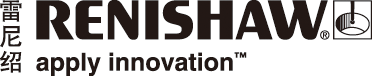 雷尼绍进一步增强VIONiC™光栅系列性能世界领先的工程科技公司雷尼绍日前宣布进一步增强VIONiC光栅产品系列的性能。VIONiC光栅的分辨率现可达到2.5 nm，并且全系列产品的电子细分误差 (SDE) 均有所降低。VIONiC光栅集成了雷尼绍的光学滤波系统设计与细分技术，是一款超小型的高性能数字一体化增量式开放光栅。其分辨率范围为5 µm至2.5 nm，并提供多种配置，客户可相应选择以优化运动控制系统的性能。由于安装公差宽松并且可自动校准，因此VIONiC系列光栅的安装快捷简单。VIONiC光栅的动态信号处理功能可提供可靠的位置输出，且电子细分误差通常小于±15 nm*，从而有助于实现卓越的运动控制性能。低电子细分误差 (SDE) 有助于实现低速度纹波，这对于激光扫描测量系统等恒定速度应用来说十分重要。VIONiC光栅的多功能细分芯片可实现8000 ×的细分值，这使读数头输出分辨率直接达到2.5 nm，因此极为适合高精度应用。VIONiC光栅可与一系列直线栅尺和圆光栅配用。VIONiC光栅系列还与可选的Advanced Diagnostic Tool (ADTi-100) 兼容，ADTi-100可进行全面的光栅诊断，因此可用于要求苛刻的安装场合和现场查错。它的功能包括：远程校准、在整个轴长上进行信号优化、读数头俯仰指示、限位和参考零位指示、DRO和利萨如图形输出。VIONiC光栅系列已获得CE认证，由雷尼绍严格按照通过了ISO 9001:2015认证的质量控制体系制造。与所有雷尼绍光栅产品一样，VIONiC也由一个全球团队支持，提供真正快捷的全球化服务。如需了解VIONiC光栅的详细信息，请访问www.renishaw.com.cn/VIONiC*对安装进行优化后可实现 <±10 nm的电子细分误差 (SDE)。如需了解更多详情，请与当地的雷尼绍业务代表联系。详情请访问www.renishaw.com.cn/encoders-完-关于雷尼绍雷尼绍是世界领先的工程科技公司之一，在精密测量和医疗保健领域拥有专业技术。公司向众多行业和领域提供产品和服务 — 从飞机引擎、风力涡轮发电机制造，到口腔和脑外科医疗设备等。此外，它还在全球增材制造（也称3D打印）领域居领导地位，是英国唯一一家设计和制造工业用增材制造设备（通过金属粉末“打印”零件）的公司。雷尼绍集团目前在35个国家/地区设有70多个分支机构，员工逾4,500人，其中3,000余名员工在英国本土工作。公司的大部分研发和制造均在英国本土进行，在截至2018年6月的2018财年，雷尼绍实现了
6.115亿英镑的销售额，其中95%来自出口业务。公司最大的市场为中国、美国、德国和日本。了解详细产品信息，请访问雷尼绍网站：www.renishaw.com.cn关注雷尼绍官方微信（雷尼绍中国），随时掌握相关前沿资讯：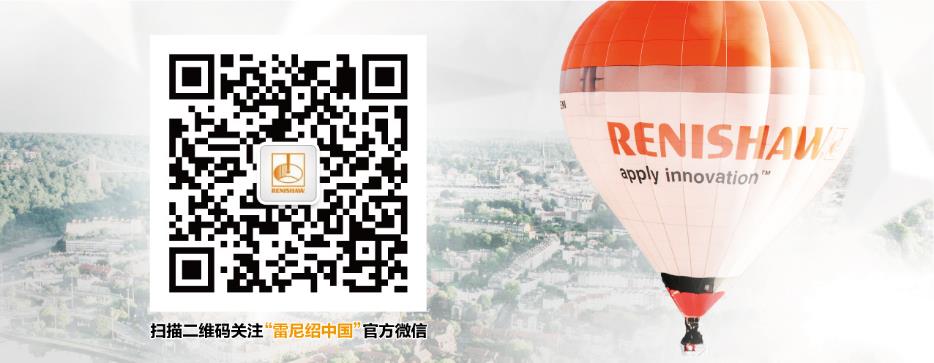 